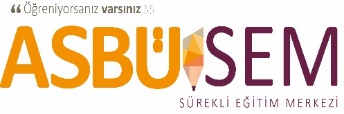 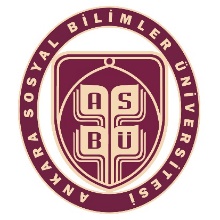 SÜREKLİ EĞİTİM UYGULAMA VE ARAŞTIRMA MERKEZİÖNERİLEN EĞİTİMİN BAŞLIĞI: --------EĞİTİMİN AMACIEĞİTİM İÇERİĞİKİMLER KATILABİLİR?EĞİTMENLERKONTENJAN  BELGELENDİRME BAŞVURUBaşlangıç ve BitişSüresiGünleriSaatÜcretiYeri